                             МКОУ «Новокаякентская СОШ»с. НовокаякентКаякентский район Республика Дагестан      Подготовка к ЕГЭ. Задание 4. «Выбор двух верных ответов из пяти»                                    (для учащихся 11классов)Автор: учитель биологии		МКОУ «Новокаякентская СОШ»Умалатова Равганият Бийбулатовна                                          с.Новокаякент                                             2017 г. Пояснительная записка Данный материал Подготовка к ЕГЭ. Задание 4. «Выбор двух верных ответов из пяти» рекомендуется для учащихся 11 класса. Материал включает вопросы с выбором двух верных ответов из пяти предложенных. Данный материал можно использовать для подготовки к ЕГЭ. Работа включает 12 вопросов.Задачи: проверить знания и умение учащихся правильного выбора двух верных ответов из пяти предложенных. Деятельность учащихся: написание учащимися тестирования.Деятельность учителя: обеспечение каждого учащегося листом с текстом тестирования. Объяснение хода выполнения работы. Проверка работ. Анализ ответов.  Оборудование: раздаточный материал с тестами.Подготовка к ЕГЭ. Задание 4. «Выбор двух верных ответов из пяти».1.Все перечисленные ниже признаки, кроме двух, используются для описания рисунка 3. Определите два признака, «выпадающие» из общего списка, и запищите в таблицу цифры, под которыми они указаны.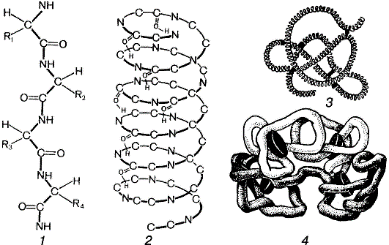 1) имеет вид глобулы2) в состав входит свернутая спиральная молекула3) имеет комплекс из 2- субъединиц (большой и малой) 4) прочность обеспечивает дисульфидными мостиками, гидрофобными взаимодействиями и др.5) выполняет функции полисомы.Ответ:	2. Все перечисленные ниже признаки, кроме двух, используются для описания органоида, изображенного на рисунке. Определите два признака, «выпадающие» из общего списка, и запищите в таблицу цифры, под которыми они указаны.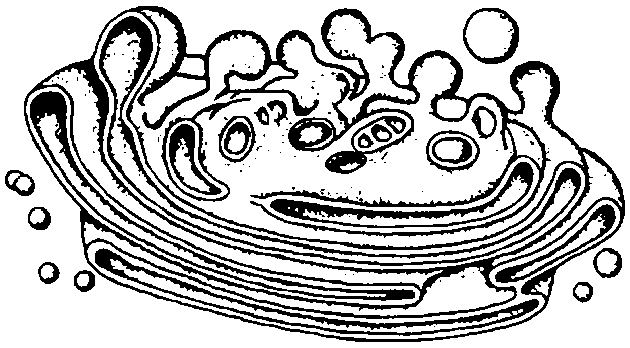 1) участвует в образовании лизосомы2) состоит из одной мембраны3) содержит соединенные между собой граны4) обеспечивает окислительное фосфорилирование5)  упаковывает и выносит синтезированные вещества из клеткиОтвет:	3. Все перечисленные ниже признаки, кроме двух, используются для установления сходства между клетками эукариот и клетками прокариот. Определите два признака, «выпадающие» из общего списка, и запищите в таблицу цифры, под которыми они указаны.1) молекула ДНК2) цитоплазма3) рибосома4) эндоплазматическая сеть5) ядро, покрытое оболочкойОтвет:	4. Все перечисленные ниже признаки, кроме двух, используются для характеристики полипептида в клетке. Определите два признака, «выпадающие» из общего списка, и запищите в таблицу цифры, под которыми они указаны1) входи в состав клеточных стенок2) подвергаются денатурации3) выполняют каталитическую функцию4) являются универсальным источником энергии5) состоят из остатков молекул аминокислотОтвет:	5. Все перечисленные ниже признаки, кроме двух, используются для характеристики мейоза. Определите два признака, «выпадающие» из общего списка, и запищите в таблицу цифры, под которыми они указаны1) образование двух клеток, идентичных материнской2) наличие двух следующих одно за другим делений3) отсутствие интерфазы перед вторым делением4) расхождение гомологичных хромосом в разные клетки5) образование соматических клетокОтвет:	6. Все перечисленные ниже признаки, кроме двух, используются для описания, животного изображенного на рисунке. Определите два признака, «выпадающие» из общего списка, и запищите в таблицу цифры, под которыми они указаны.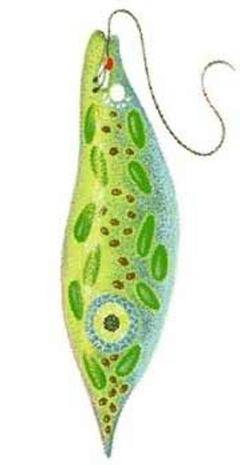 1) способна изменять форму2) имеет пластиды3) содержит светочувствительный глазок4) эукариотическая клетка5) по способу питания миксотрофОтвет:	7. Все перечисленные ниже признаки, кроме двух, используются для описания органоида, изображенного на рисунке. Определите два признака, «выпадающие» из общего списка, и запищите в таблицу цифры, под которыми они указаны.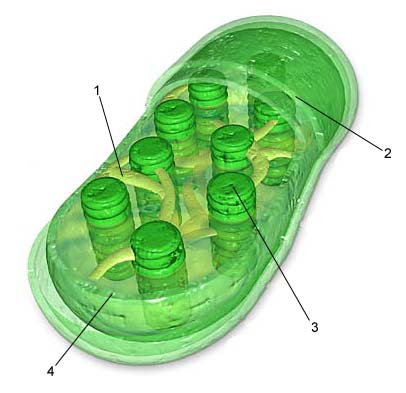 1) накапливает молекулы АТФ2) обеспечивает фотосинтез3) расщепление биополимеры на мономеры4) относится к двумембранным органоидам5) является полуавтономным органоидомОтвет:	8. Все перечисленные ниже признаки, кроме двух, используются для описания свойств эндоплазматической сети. Определите два признака, «выпадающие» из общего списка, и запищите в таблицу цифры, под которыми они указаны1) осуществляют транспорт веществ внутри клетки2) является полуавтономным органоидом3) на ней располагаются рибосомы4) формирует лизосомы5) отграничена от цитоплазмы одной мембранойОтвет:	9.Все перечисленные ниже признаки, кроме двух, используются для описания изображенных на рисунке структур. Определите два признака, «выпадающие» из общего списка, и запищите в таблицу цифры, под которыми они указаны.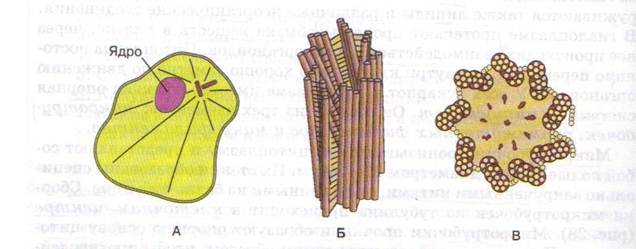 1)  синтез АТФ2) в состав входит парные центриоли3) синтезируют белки4) триплеты центриолей соединены между собой рядом связок5) стенка состоит из девяти комплексов микротрубочекОтвет:	10. Перечисленные ниже признаки, кроме двух, используются для описания строения, функций изображенной клеточной структуры. Определите два признака «выпадающие» из общего списка, и запищите в таблицу цифры, под которыми они указаны.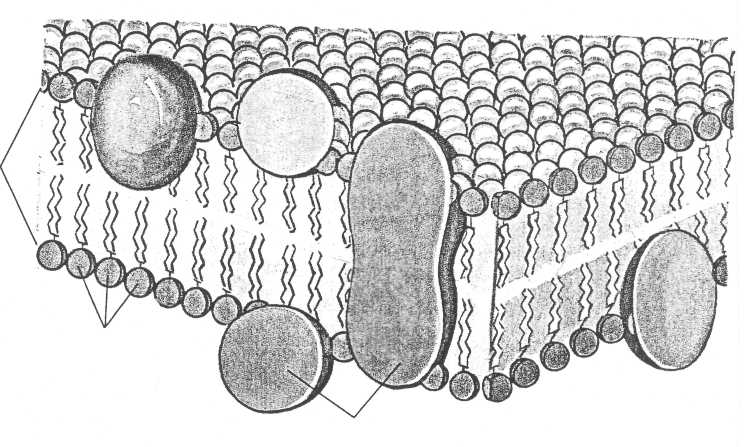 1) служит матрицей для синтеза РНК2) обеспечивает фагоцитоз3) отграничивает клетку от окружающей среды4) обладает избирательной проницаемостью5) придает клетке жесткую формуОтвет:	11. Перечисленные ниже признаки, кроме двух, используются для описания строения, функций изображенной клеточной структуры. Определите два признака «выпадающие» из общего списка, и запищите в таблицу цифры, под которыми они указаны.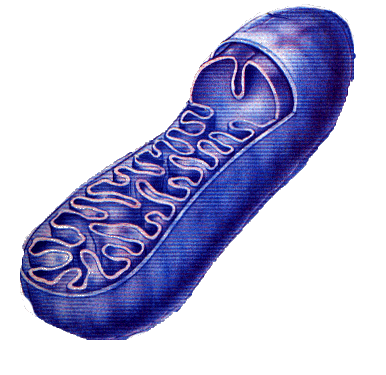 1) участвует в биологическом окислении2) служит энергетической станцией3) синтезирует и накапливает АТФ4) расщепляет биополимеры на мономеры5) обеспечивает упаковку веществ из клеткиОтвет:	12. Перечисленные ниже признаки, кроме двух, используются для характеристики митохондрий. Определите два признака «выпадающие» из общего списка, и запищите в таблицу цифры, под которыми они указаны.1) имеют кристы 2) синтезируют углеводы3) является полуавтономным органоидом4) имеет гидролитические ферменты5) в состав органоида входит две плазматические мембраныОтвет:	Источники информаций:1.Единый государственный экзамен.   Биология. Комплекс материалов для подготовки учащихся. Учебное пособие. / Г.С. Калинова, Л.Г. Прилежаева.- Москва : Интеллект –Центр, 12017.- 168 с.2.ЕГЭ по биологии. Практическая подготовка 3-е изд., перераб. и доп.- СПб.: БХВ-Петербург,2017.-576 с. 3.Биология. Тестовые задания с решениями/ Р.Г. Заяц, В.Э. Бутвиловский, В.В.Давыдов.-Минск: Букмастер,2013 г.-464 с.4.ЕГЭ. 2017.Биология.Типовые тестовые задания/ Г.С. Калинина, Т.В. Мазяркина.- М.: Издательство «Экзамен», 2017.- 112с.5.http://vmede.org/sait/content/Biologiya_4ebishev_grinev_2010/img/3565.jpg  структуры белка6.https://konspekta.net/studopediainfo/baza1/848692878942.files/image055.jpg  центриоли7.http://1.bp.blogspot.com/--jYf7Tz5Z-A/Uc7wol5CE6I/AAAAAAAAADc/sWoxChGlyFQ/s386/митохондрия+англия.gif митохондрия8.https://murzim.ru/uploads/posts/2012-01/1326243518_image023.jpg плазматическая мембрана9.https://ds04.infourok.ru/uploads/ex/0bdc/00080ea3-f446365f/hello_html_139d5c8.jpg зеленая эвглен10.http://ok-t.ru/studopediaru/baza4/834303174653.files/image022.gif комплекс Гольджи11.htp://megabook.ru/stream/mediapreview?Key=Хлоропласты&amp;Width=654&amp;Height=654 хлоропласт